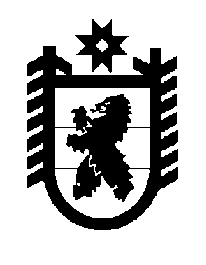 Российская Федерация Республика Карелия    ПРАВИТЕЛЬСТВО РЕСПУБЛИКИ КАРЕЛИЯПОСТАНОВЛЕНИЕот 12 февраля 2018 года № 56-Пг. Петрозаводск О разграничении имущества, находящегося в муниципальной собственности Прионежскогомуниципального районаВ соответствии с Законом Республики Карелия от 3 июля 2008 года                   № 1212-ЗРК «О реализации части 111 статьи 154 Федерального закона                           от 22 августа 2004 года № 122-ФЗ «О внесении изменений в законодательные акты Российской Федерации и признании утратившими силу некоторых законодательных актов Российской Федерации в связи с принятием федеральных законов  «О внесении изменений и дополнений в Федеральный закон «Об общих принципах организации законодательных (представительных) и исполнительных органов государственной власти субъектов Российской Федерации» и «Об общих принципах организации местного самоуправления в Российской Федерации» Правительство Республики Карелия п о с т а н о в л я е т:1. Утвердить перечень имущества, находящегося в муниципальной собственности Прионежского муниципального района, передаваемого в муниципальную собственность Ладвинского сельского поселения, согласно приложению.2. Право собственности на передаваемое имущество возникает у Ладвинского сельского поселения со дня вступления в силу настоящего постановления.  
           Глава Республики Карелия                                                                А.О. ПарфенчиковПереченьимущества, находящегося в муниципальной собственности Прионежского муниципального района, передаваемого в муниципальную собственность Ладвинского сельского поселения_____________Приложение к постановлению Правительства Республики Карелия                от  12 февраля 2018 года № 56-ПНаименованиеимуществаАдрес местонахожденияимуществаИндивидуализирующиехарактеристики имуществаПомещение фельдшерско-акушерского пунктапос. Пухта, д. 39, пом. 1общая площадь 37,2 кв. м, балансовая стоимость                   40 001 рубль, кадастровый номер 10:20:0000000:9903 